Công văn số 486/STTTT-CNTTTT ngày 05/4/2022 của Sở Thông tin và Truyền thông tỉnh Vĩnh Long về việc cảnh báo giả danh quản trị thư điện tử của tỉnh để đánh cắp thông tin.Giám đốc Sở Nội vụ đề nghị Thủ trưởng các đơn vị trực thuộc Sở thực hiện các yêu cầu sau:1. Triển khai công tác giám sát, đảm bảo an toàn thông tin đến toàn thể công chức, viên chức được biết theo tinh thần Công văn số 486/STTTT-CNTTTT ngày 05/4/2022 của Sở Thông tin và Truyền thông.2. Thực hiện việc kiểm tra, giám sát đảm bảo an toàn thông tin, khi phát hiện lỗ hổng bảo mật đề nghị Thủ trưởng các đơn vị thông báo kết quả xử lý các lỗ hổng trên về Văn phòng Sở trước ngày 09/5/2022 trên phần mềm Hồ sơ công việc hay mail để tổng hợp báo cáo Sở Thông tin và Truyền thông theo quy định. (Đính kèm các văn bản có liên quan trên website của Sở )Đề nghị Thủ trưởng các đơn vị trực thuộc Sở quan tâm triển khai thực hiện./.    UBND TỈNH VĨNH LONGCỘNG HÒA XÃ HỘI CHỦ NGHĨA VIỆT NAMSỞ NỘI VỤĐộc lập – Tự do – Hạnh phúcSố:  473/SNV-VPVĩnh Long, ngày  05  tháng 5  năm 2022Về việc cảnh báo giả danh quản trị thư điện tử của tỉnh để đánh cắp thông tin                          Kính gửi: Thủ trưởng các đơn vị trực thuộc Sở                          Kính gửi: Thủ trưởng các đơn vị trực thuộc SởNơi nhận: - Như trên;- Giám đốc, các PGĐ;- Lưu: VT.	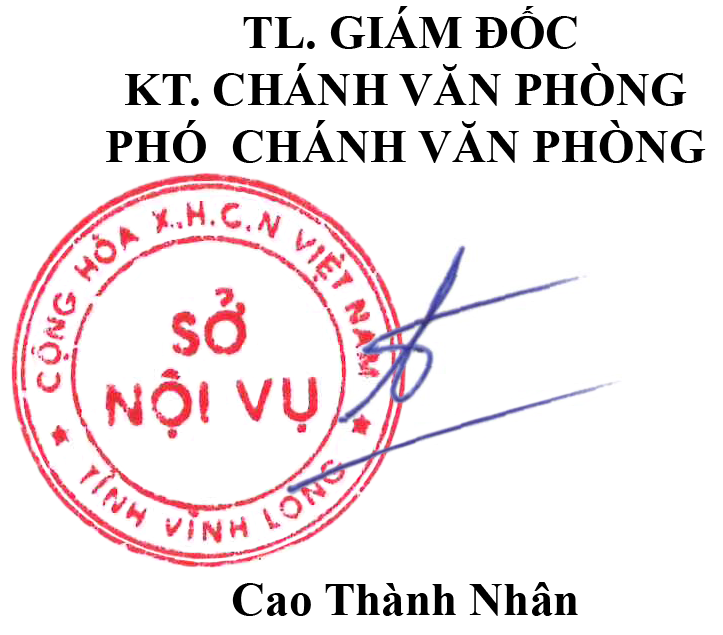 